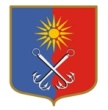 КИРОВСКИЙ МУНИЦИПАЛЬНЫЙ РАЙОНЛЕНИНГРАДСКОЙ ОБЛАСТИАДМИНИСТРАЦИЯОТРАДНЕНСКОГО ГОРОДСКОГО ПОСЕЛЕНИЯП О С Т А Н О В Л Е Н И Еот  30  мая 2019 года  №  307Об утверждении Положения и состава комиссии по подготовке проекта изменений в Правила землепользования и застройки Отрадненского городского поселения Кировского муниципального района Ленинградской области Руководствуясь Градостроительным кодексом Российской Федерации, Федеральным законом от 06 октября . № 131-ФЗ «Об общих принципах организации местного самоуправления в Российской Федерации», Областным законом Ленинградской области от 10 апреля 2017 года № 25-оз «О требованиях к составу и порядку деятельности комиссии по подготовке проекта правил землепользования и застройки на территории Ленинградской области» администрация  МО  «Город Отрадное» п о с т а н о в л я е т:1. Утвердить положение о комиссии по подготовке проекта изменений в Правила землепользования и застройки Отрадненского городского поселения Кировского муниципального района Ленинградской области согласно приложению 1. 2. Утвердить состав комиссии по подготовке проекта изменений в Правила землепользования и застройки Отрадненского городского поселения Кировского муниципального района Ленинградской области согласно приложению 2.3. Настоящее постановление подлежит размещению в сети Интернет на официальном сайте МО «Город Отрадное» www.otradnoe-na-nеve.ru. 4. Контроль за исполнением настоящего постановления оставляю за собой. Глава администрации                                                                  В.И. ЛетуновскаяРазослано: 3-дело, 1-УМИАГПриложение № 1 к постановлению  администрацииМО «Город Отрадное»от «  30  » мая 2019 года №  307ПОЛОЖЕНИЕо комиссии по подготовке проекта изменений в Правила землепользования и застройки Отрадненского городского поселения Кировского муниципального района Ленинградской области 1. Настоящее положение определяет порядок работы комиссии по подготовке проекта изменений в Правила землепользования и застройки Отрадненского городского поселения Кировского муниципального района Ленинградской области (далее – Комиссия).2. Комиссия создается при администрации МО «Город Отрадное» в целях организации процесса подготовки проекта изменений в Правила землепользования и застройки Отрадненского городского поселения Кировского муниципального района Ленинградской области (далее - Правила), решения вопросов, связанных с разработкой, утверждением и внесением в них изменений, одновременно являясь комиссией по проведению публичных слушаний по внесению изменений в Правила.3. В состав Комиссии включаются представители:- уполномоченных органов местного самоуправления МО «Город Отрадное» в сферах архитектуры и градостроительной деятельности, земельных и имущественных отношений, охраны окружающей среды;- уполномоченного органа местного самоуправления МО «Город Отрадное» в сфере сохранения, использования, популяризации и государственной охраны объектов культурного наследия местного (муниципального) значения (при наличии на соответствующей территории объектов культурного наследия местного (муниципального) значения);- представительного органа МО «Город Отрадное».4. В состав Комиссии также включаются представители уполномоченного органа местного самоуправления муниципального района, в состав которого входит указанное поселение, в сфере земельных отношений.5. В состав Комиссии по согласованию могут включаться представители Законодательного собрания Ленинградской области, органа исполнительной власти Ленинградской области, уполномоченного в сфере архитектуры и градостроительной деятельности, общественных объединений и органов территориального общественного самоуправления.6. Комиссия образуется в составе председателя, заместителя председателя, секретаря и иных членов Комиссии.7. Общее число членов Комиссии должно составлять не менее пяти человек.8. Общее число членов Комиссии, указанное п.5 настоящего Положения, не может составлять более одной трети от общего числа членов Комиссии.9. Руководство деятельностью Комиссии осуществляется председателем Комиссии или в случае его отсутствия - заместителем председателя Комиссии.10. Комиссия осуществляет свою деятельность в форме заседаний. По решению председателя Комиссии или в случае его отсутствия - заместителя председателя Комиссии могут проводиться выездные заседания Комиссии.11. Комиссия осуществляет свою деятельность в соответствии с планом работы, принятым на заседании Комиссии. Внеплановое заседание Комиссии созывается председателем Комиссии или в случае его отсутствия - заместителем председателя Комиссии для рассмотрения обращений заинтересованных лиц в сроки, установленные федеральным законодательством.12. Повестка дня заседания Комиссии формируется секретарем Комиссии на основании обращений заинтересованных лиц. Повестка дня заседания Комиссии должна содержать перечень рассматриваемых вопросов, сведения о времени и месте проведения заседания Комиссии. Повестка дня заседания Комиссии утверждается председателем Комиссии или в случае его отсутствия - заместителем председателя Комиссии и направляется членам Комиссии не позднее, чем за три рабочих дня до дня заседания Комиссии. Дополнительные вопросы включаются в повестку дня заседания Комиссии по предложению членов Комиссии путем проведения голосования на заседании Комиссии.13. Заседание Комиссии считается правомочным, если на нем присутствуют не менее двух третей от установленного числа ее членов. Член Комиссии вправе направить для участия в заседании Комиссии своего представителя на основании письменной доверенности или изложить свое мнение по рассматриваемым вопросам в письменной форме.14. Решения Комиссии принимаются простым большинством голосов от числа присутствующих членов Комиссии. При равенстве количества голосов, поданных "за" и "против", голос председательствующего на заседании Комиссии является определяющим.15. Итоги каждого заседания Комиссии оформляются протоколом, в котором фиксируются вопросы, вынесенные на рассмотрение Комиссии, а также принятые по ним решения. Протокол подписывается председателем Комиссии или в случае его отсутствия - заместителем председателя Комиссии и секретарем Комиссии.16. Члены Комиссии, не согласные с протоколом в целом или с его отдельными положениями, вправе приложить к протоколу особое мнение, о чем в протоколе делается соответствующая запись.17. Обеспечение членов Комиссии документами и материалами, направление повестки дня заседания Комиссии, оформление протокола осуществляет секретарь Комиссии.Приложение № 2 к постановлению  администрацииМО «Город Отрадное»от «  30  » мая 2019 года № 307СОСТАВкомиссии по подготовке проекта изменений в Правила землепользования и застройки Отрадненского городского поселения Кировского муниципального района Ленинградской областиПредседатель комиссииАверьянов Алексей Валерьевич первый заместитель главы администрации Заместитель председателя комиссииЛубинецкая Ирина Николаевназаместитель главы администрации по общим вопросамСекретарь комиссииГольцова Нина Александровнаведущий специалист управления муниципального имущества, архитектуры, градостроительстваЧлены комиссииГригорьева Марина Сергеевнаначальник отдела Комитета по управлению муниципальным имуществом администрации Кировского муниципального района Ленинградской областиЦивилева Людмила Владимировнаначальник управления по правовому и кадровому обеспечениюКорниенко Екатерина Сергеевнаначальник управления муниципальным имуществом, архитектуры и градостроительстваМизилева Маргарита Константиновнаначальник отдела по управлению муниципальным имуществом и землепользованиюДовгалева Юлия Викторовнаведущий специалист по организационным вопросам;специалист по вопросам охраны окружающей средыКравчук Ирина Вячеславовнаведущий специалист по организационным вопросам;специалист в сфере сохранения, использования, популяризации и государственной охраны объектов культурного наследия местного значенияИванов Михаил Владимировичдепутат МО «Город Отрадное»В состав Комиссии по согласованию могут включаться представители Законодательного собрания Ленинградской области, органа исполнительной власти Ленинградской области, уполномоченного в сфере архитектуры и градостроительной деятельности, общественных объединений и органов территориального общественного самоуправления.В состав Комиссии по согласованию могут включаться представители Законодательного собрания Ленинградской области, органа исполнительной власти Ленинградской области, уполномоченного в сфере архитектуры и градостроительной деятельности, общественных объединений и органов территориального общественного самоуправления.